.32 count Intro[1-8] Mambo Forward and Back, 1/4 Turn Cross, Rock and Cross and Step[9-16] Cross Rock left Over Right, Cross Rock Right Over Left With 1/4 Turn, 2 Half Turn Pivots[17-24] Step Lock Step, Step Lock Step, 1/4 Turn Paddle/Hip Rolls, Cross Step Together Cross Side CrossStyling: Make The Lock Steps and Hip Rolls Small And Sharp Really Fits the Lyrics More In The First Chorus[25-32] Rock Recover, Behind Side 1/4 Turn, Rock Recover Back, Sailor 1/2 Turn[33-40] Slide Back Drag, Coaster Step, Step Lock Step, Rock Forward And Back[41-48] Slide Back Drag, Coaster Step, Step Lock Step, 1/4 Turn Left Splitting Knees Apart X2(while Stepping right open knees apart, While stepping left close knees, While stepping right Split knees again, While stepping left close knees) (9 O'clock)Have Fun Restart The DanceContact: Empiredance@aol.comLast Revision - 22nd January 2013She's Dirty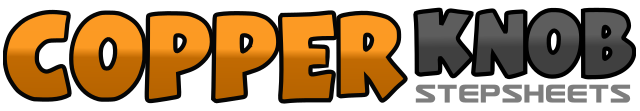 .......Count:48Wall:4Level:Intermediate.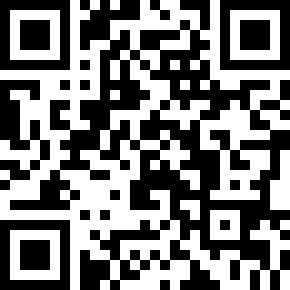 Choreographer:Will Craig (USA) - January 2013Will Craig (USA) - January 2013Will Craig (USA) - January 2013Will Craig (USA) - January 2013Will Craig (USA) - January 2013.Music:Dirty Dancing - New Kids On the BlockDirty Dancing - New Kids On the BlockDirty Dancing - New Kids On the BlockDirty Dancing - New Kids On the BlockDirty Dancing - New Kids On the Block........1&2Rock forward on the right foot, Recover weight onto left, Step right foot together3&4Rock back on the left foot, Recover weight onto right, Step left foot together5&6Rock right foot forward, Make 1/4 turn left while recovering weight onto left, Cross right foot over left (9 O'Clock)7&8&Rock left foot to left side, Recover weight onto right foot, Cross left foot over right foot, Step right foot to right side1 2&Cross rock left over the right foot, Recover weight onto right foot, Step left foot next to the right foot3 4&Cross rock right foot over the left foot, Recover weight onto left foot, Make 1/4 right while stepping right foot forward (12 O'Clock)5 6Step left foot forward, Make 1/2 turn right putting weight onto right foot (6 O'Clock)7 8Step left foot forward, Make 1/2 turn right putting weight onto right foot (12 O'Clock)1&2&Step left foot forward, Lock right foot behind left, Step left foot forward, Step right foot forward3&4&Lock left foot behind right foot, Step right foot forward, Step left foot forward Making 1/8th turn right while rolling your hips around, Putting weight onto right foot5&6&Step left foot forward Making 1/8th turn right while rolling your hips around, Putting weight onto right foot, Cross left foot over right foot, Step right foot to right side (3 O'Clock)7&8&Bring left foot next to right foot, Cross right foot over left foot, Step left foot to left side, Cross right foot over left foot1 2Rock left foot to left side, Recover weight onto right foot3&4Step left foot Behind right foot, Make 1/4 turn right Step right foot forward, Step left foot next to right (6 O'Clock)5&6Rock right foot Forward, Recover weight onto left, Step right foot back7&8Make a 1/2 turn sailor left stepping Left, Right Left (12 O'Clock)1 2Slide right foot back and to right side turning upper body towards right corner, Drag left foot to right foot but keep weight on right foot3&4Step left foot back, Bring right foot together, Step left foot forward5&6Step right foot forward, Lock left foot behind right, Step right foot forward7&8&Rock left foot forward, Recover weight onto right foot, Rock left foot back, Recover weight onto right foot1 2Slide left foot back and to left side turning upper body towards left corner, Drag right foot to left foot but keep weight on left foot3&4Step right foot back, Bring left foot together, Step right foot forward5&6Step left foot forward, Lock right foot behind left, Step left foot forward7&8&Make a 1/4 turn left Stepping in place Right, Left, Right, Left